Методики дослідження родоводуІсторична довідка про основні напрямки генеалогічного дослідження.Генеалóгія (грец. γενεαλογία — родовід) — родознавство, допоміжна історична дисципліна, що вивчає: 1) історію родів; 2) походження якоїсь людини.Пов'язана з такими суміжними науками, як геральдика, дипломатика, євгеніка, історія та інші.Євгеніка (від грец. ευγενες – «доброго роду») – напрям у генетиці про спадкове здоров’я людини і шляхи поліпшення її фізичних та інтелектуальних якостей завдяки накопиченню корисних ознак і скороченню (виключенню) шкідливих. Термін «євгеніка» запропонував англійський вчений Френсіс Гальтон. Цей напрямок ставить за мету боротися з проблемою виродження у людському генофонді. В сучасній науці більшість проблем євгеніки, особливо боротьба зі спадковими хворобами, вирішуються в межах генетики. Історія (від дав.-гр. ἱστορία – оповідь, переказ про відоме, досліджене минуле) –наука, яка займається вивченням минулого людства, покладаючись при цьому на письмові та матеріальні свідчення минулих подій.Одним із перших дослідників українського родоводу був Яків Маркевич, який залишив «Генеалогическіе замѣтки». Найбільше питань української генеалогії опрацювали Олександр Лазаревський, Григорій Милорадович, Вадим Модзалевський. Зверталися в своїх дослідах до питань української генеалогії історики Осип Бодянський, Микола Костомаров, Петро Єфименко, В'ячеслав Липинський, Михайло Грушевський, Дмитро Багалій, Іван Крип'якевич, Олександр Оглоблин.Генеалогія в біології – сукупність відомостей про батьків і віддаленіших предків конкретної особини чи групи особин рослин або тварин. Знаючи біологічні й продуктивні якості предків, а також родичів по так званій бічній лінії, можна правильніше підібрати пари для схрещування з метою одержання організмів з бажаними властивостями.Види досліджень родовідних деревЗвертаючись до архівів, ви маєте слідувати певній логіці дослідження.Генеалоги вирізняють два основні види генеалогічних досліджень: горове (висхідне) і низове (низхідне).Горове дослідження передбачає збір відомостей про предків тієї чи іншої людини. З цієї людини починають "підніматися по сходинкам" до більш віддалених колін.Низове дослідження починається з найбільш віддаленого з відомих предків і поступово переходять до його нащадків. Такий спосіб дозволяє отримати загальну картину роду, оскільки відображає не тільки зв'язок "предок-нащадок", а й встановлює родинні відносини між теперішніми поколіннями роду (двоюрідні, троюрідні брати й сестри). Обидва типи досліджень можуть бути чоловічими і змішаними.Якщо Ви будете звертатися до архівів, то Вам стане в нагоді обидва види.Горове дослідження родоводуДля горового дослідження Ви можете обрати декілька способів.Крім того, доцільним є комбінування цих способів, скажімо методом ялинки - отримуючи нового предка, Ви намагаєтеся одразу розкопати всіх його нащадків.Методи класифікації родовідної інформаціїГенеалогічне деревоПопри всю свою наочність, наведені способи дозволяють відобразити мінімум інформації про конкретну особу (найчастіше роки життя). Через цю ваду дослідники полюбляють інші способи представлення результатів, такі як запис інформації про кожного предка на картках або поколінні розписи.Узагальнення та зберігання зібраної інформаціїКарткиЯк правило, на картках записують таку інформацію:·  прізвище, ім'я, по батькові (для жінок - дівоче прізвище);· дата, місце народження (населений пункт, церковний приход);· дата, місце смерті, місце поховання;· прізвище, ім'я, по батькові батьків;·прізвище, ім'я, по батькові хресних батьків;·  для народжених до 1917 – суспільний стан;·місце проживання;·віросповідання;· освіта;· робота, посади, звання;· військова служба – звання, нагороди, участь в боях;· прізвище, ім'я, по батькові дружини (чоловіка);· імена, дати народження дітей;· інша інформація.Приклад картки, на сторінці також автоматично показується дерево на 2 покоління угору і 2 униз (за наявності).Ярослав Мудрий нар. близ. 978 пом. 20 лютого 1054Подіїблиз. 978 народження: Київська Русь, інша можлива дата 983народження дитини: ♀ # Анастасія [Рюриковичі Київські] пом. 1097шлюб: ♀ Анна [?] пом. 1018до 1018 народження дитини: ♂ # Ілля [Рюриковичі Київські] нар. до 1018 пом. близ. 10341019 шлюб: ♀ # Ірина Анна Інгігерда [?] нар. близ. 1001 пом. 10 лютого 10501020 народження дитини: ♂ # Володимир Ярославич [Рюриковичі Галицькі] нар. 1020 пом. 4 жовтня 10521024 народження дитини: ♂ # Ізяслав Ярославич [Рюриковичі Київські] нар. 1024 пом. 3 жовтня 10781027 народження дитини: ♂ w Святослав II Ярославич [Рюриковичі Чернігівські] нар. 1027 пом. 27 грудня 10761030 народження дитини: ♂ # Всеволод Андрій Ярославич [Рюриковичі Галицько-Волинські] нар. 1030 пом. 13 квітня 10931032 народження дитини: Київ, Київська Русь, ♀ # Єлисавета [Рюриковичі Київські] нар. 1032 пом. 10761036 народження дитини: ♂ # Вячеслав [Рюриковичі Київські] нар. 1036 пом. 10571036 народження дитини: ♂ # Ігор [Рюриковичі Київські] нар. 1036 пом. 10601036 народження дитини: Киев, Киевская Русь, ♀ # Анна [Рюриковичі Київські] нар. 1036 пом. між 1075 та 107820 лютого 1054 смерть:поховано: Kyiv, Kyiv Rus, Saint Sophia CathedralПоколінний розпис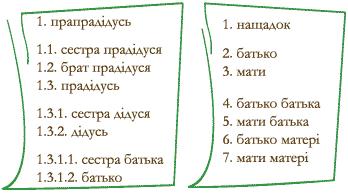 Переказ таблиці в текстовому вигляді, при якому кожна особа нумерується.Є дві можливі системи нумерації.Система Абовілля. При низхідному дослідженні найдальший предок з відомих отримує номер 1. Наступне покоління - його діти - отримують складений номер з двох цифр - номера батька та власного номера, тобто, 1.1 та 1.2. Діти людини, записаної під номером 1.2, будуть записані під номерами 1.2.1 та 1.2.2 відповідно. Можна застосувати цей же спосіб для нумерування від потомка до найдавнішого предка.Система Соса-Страдоніца. Чоловік в будь-якому поколінні має номер, що рівний подвоєному номеру дитини, а жінка - номер, рівний подвоєному номеру дитини плюс одиниця. Людина, для якої складається родовід, отримує номер 1. Її батько - 2, мати - 3. Батько батька - 4, мати батька - 5, батько матері - 6, мати матері - 7. Чоловіки завжди мають парний номер, жінки - непарний.Приклад поколінного розпису – Кожна людина має тризначний показник перед своїм ім'ям: 1 - порядковий номер у прямому наслідуванні, 2 - порядковий номер батька/матері, 3 - порядковий номер дружини/чоловіка.1.         1/1 <?> ♂ # ? Репуца (Бойчук) [Репуци]шлюб: <1> ♀ ? Бойчук [Бойчуки]змінив прізвище при одруженні, мав 20 моргвів землі, 8 віддав Марині, 12 - Григору2          31/2 <1+1> ♀ Марина Бойчук [Бойчуки]народження:22/2 <1+1> ♂ # Григор Бойчук [Бойчуки]шлюб: <2> ♀ Марія ? (Бойчук) [?] нар. 1860 пом. близ. 1935 смерть: 1939, с. Голяки, Калинівський р-н, Віницька об-ть, УРСРмав від батька два хутори, для третього сина купив третього хутора.3          81/3 <2+2> ♀ Анна Бойчук [Бойчуки]народження: 1890 смерть: 1933, Павлівка, УРСР42/3 <2+2> ♂ Павло Бойчук [Бойчуки]народження: 1896 шлюб: <3> ♀ Ксенія Шпорт (Бойчук) [Шпорти] нар. 1897 пом. 1958 смерть: 1981, с. Грушківці, Калинівський р-н, Віницька об-ть, УРСР93/3 <2+2> ♀ Параска Бойчук [Бойчуки]народження: 1899 шлюб: <4> ♂ ? [?] пом. близ. 1933 смерть: 1992, Павлівка, Україна74/3 <2+2> ♀ Зінаїда Бойчук (Присяжнюк) [Бойчуки]народження: 1902 шлюб: <5> ♂ ? Присяжнюк [Присяжнюки] смерть: 195765/3 <2+2> ♂ # Андрей Бойчук [Бойчуки]народження: 1909 шлюб: <6> ♀ Поліна ? (Бойчук) [?] смерть: 1978дітей не було56/3 <2+2> ♂ Петро Бойчук [Бойчуки]народження: 1910 інше: 14 жовтня 1943, {{PodvigNaroda|Медаль «За відвагу»|18243798|Приказ 018/н (фонд 33, опись 686044, единица хранения 596)}} еміграція: після 1945, Грузія чи Азейбайджан4          111/4 <4+3> ♀ # Вера Бойчук (Deprez) [Бойчуки]народження: 1922, с. Голяки, Калинівський р-н, Віницька об-ть, УРСР шлюб: <7> ♂ ? Deprez [Deprez]Вивезена на роботи у Німеччину під час Другої Світової війни. Де познайомились із чоловіком. Вирішити жити у Анси, Франція. Де в них народилась донька.102/4 <4+3> ♂ # Дмитро Бойчук [Бойчуки]народження: 7 листопада 1924, с. Голяки, Калинівський р-н, Віницька об-ть, УРСР шлюб: <8> ♀ Зінаїда Мельник (Бойчук) [Мельники] нар. 1 червня 1927 смерть: 14 листопада 1987, с. Грушківці, Калинівський р-н, Віницька об-ть, УРСРдід Батько153/4 <9+4> ♀ Анна [?]народження: 1927, Павлівка, УРСР174/4 <4+3> ♂ Микола Бойчук [Бойчуки]народження: 1927 шлюб: <9> ♀ Галя Неділь (Бойчук) [Неділі] нар. 1937 смерть: 1988125/4 <7+5> ♂ Яків Присяжнюк [Присяжнюки]народження: 1932 шлюб: <10> ♀ Ярина ? (Присяжнюк) [?] нар. 1937166/4 <9+4> ♀ Маруся [?]народження: 1932, Павлівка, УРСР137/4 <8> ♂ Василь [?]148/4 <8> ♂ Петро [?]5          191/5 <11+7> ♀ Kolette Deprez (?) [Deprez]народження: близ. 1948, Annecy, France182/5 <10+8> ♂ Анатолій Бойчук [Бойчуки]народження: 12 листопада 1948, Грушківці, Калинівський район, Вінницька область, УРСР шлюб: <11> ♀ Тетяна Духота (Бойчук) [Духоти] нар. 12 жовтня 1948, Kyiv розлучення: <11!> ♀ Тетяна Духота (Бойчук) [Духоти] нар. 12 жовтня 1948, Kyiv шлюб: <12> ♀ Тетяна Теличко [Телички] нар. 19 грудня 1955203/5 <12+10> ♂ Віталій Присяжнюк [Присяжнюки]214/5 <17+9> ♀ Вера Бойчук [Бойчуки]225/5 <17+9> ♀ Неля Бойчук [Бойчуки]6          231/6 <18+11> ♂ Ярослав Бойчук [Бойчуки]народження: 2 грудня 1972, Київ, УРСР освіта: з 1990 до 1996, Москва, РРФСР, Московський фізико-технічний інститут, MS in biophysics, шлюб: <13> ♀ Наталія Холоденко (Бойчук) [Холоденки] нар. 2 березня 1972, Kyiv, Ukraine розлучення: <13!> ♀ Наталія Холоденко (Бойчук) [Холоденки] нар. 2 березня 1972, Kyiv, Ukraine242/6 <18+11> ♀ Катерина Бойчук (Козирєва) [Бойчуки]народження: 17 липня 1975, Київ, УРСР кількість шлюбів: 2 (перший чоловік Юрій) заручини: <14> ♂ Олександр Козирєв [Козирєви] нар. 28 липня 1975 шлюб: <14!> ♂ Олександр Козирєв [Козирєви] нар. 28 липня 1975253/6 <19> ♀ Severine [?]народження: близ. 1982, Annecy, France7          271/7 <23+13> ♀ Таїсія Бойчук [Бойчуки]народження: 7 травня 1997, Київ, Україна262/7 <23+13> ♂ Дмитро Бойчук [Бойчуки]народження: 13 травня 2002, Київ, Україна283/7 <24+14> ♀ Марія Козирєва [Козирєви]народження: 6 листопада 2003, Київ, Україна294/7 <24+14> ♂ Михайло Козирєв [Козирєви]народження: 7 листопада 2006, Київ, Україна305/7 <24+14> ♀ Євдокія Козирєва [Козирєви]народження: 11 серпня 2008, Київ316/7 <24+14> ♀ Дар'я Козирєва [Козирєви]народження: 30 листопада 2011Бінарне дерево:Особливістю відтворення людського роду, як і багатьох інших живих організмів, є статеве розмноження, при якому у появі нащадків завжди “повинні” бувають двоє – чоловік і жінка. Це і є підставою для моделювання роду людини бінарною системою обчислення.
Бінарне дерево з додатковою інформацією наочно показує структуру роду кожної людини, і тому воно є універсальним родовідним деревом. Воно дозволяє легко орієнтуватись у предках будь-якого покоління.Вузли бінарного дерева – це  родові гнізда, котрі сполучаються між собою лініями родинних зв’язків (родове гніздо – це усі брати та (або) сестри рідні як по матері, так і по батьку). У центрі дерева міститься родове гніздо дітей роду. Його бінарний код – “1”, що означає – гніздо відноситься до першого покоління (бо число складається з однієї цифри). Гнізда батьків дітей роду: “10” – родове гніздо батька дітей роду, а “11” – родове гніздо матері дітей роду. Наявність у цих кодах двох цифр свідчить, що дані гнізда відносяться до другого покоління.Особливістю бінарного коду є і те, що родовий статус прямого предка однозначно визначає сукупність його цифр, які у даному разі треба читати справа ліворуч! При цьому цифра “0” визначає батька, а “1” – матір. І тільки крайня ліва цифра є символом дітей роду.Візьмемо, наприклад, код гнізда шостого покоління - 101100. Цей код визначає гніздо батька батька матері матері батька дітей роду, тобто гніздо прапрапрадідуся по лінії батька матері матері батька дітей роду.Кількість членів родового гнізда буває різною. Тому, для позначення кожного його члена, бінарний код доповнюється літерами латинської абетки. Позначення члена родового гнізда складається з трьох літер, наприклад “acm”, які треба читати зліва праворуч. Перша літера “a” визначає прямого предка, друга “c” – того, що розглядається, третя “m” – є прикметою статі члена родового гнізда, що розглядається.
Перші дві літери визначають віковий статус члена родового гнізда. Літерою “a” позначають самого старшого, літерою “b” – наступного по віку, і так далі. Якщо дві перші літери однакові - то це ознака прямого предка, коли не однакові – бокового (брата або сестри прямого предка із даного родового гнізда). Наприклад, позначення – “101 acm” – свідчить, що це предок третього покоління із родового гнізда матері батька дітей роду.  Він є боковим, бо перші дві літери не однакові, а третя літера – “m” свідчить, що  це людина чоловічої статі. Тобто, це є брат бабусі по лінії батька дітей роду.Джерела для збору даних  родовідного дерева:Інформатори (члени родини, сусіди, знайомі)Архівні матеріали  (державні архіви; погосподарські книги  сільських рад, які велись з 1945-46 рр., метричні книги).Література (періодика, листи).Фотоальбоми родини.Після збору і фіксації потрібної родовідної інформації про членів поколінь,  потрібно  скласти схему родовідного дерева  за одним  із вище  запропонованих  варіантів.Інформація, яку можна додати до схеми  родовідного дерева: 1.Дослідити походження прізвищ у родині (іменні; від назв професій та занять; від місця походження, переселення людини; від особливостей рис характеру чи зовнішності;  від особливої події; інші.);Окремими аркушами  записати біографічні відомості про кожного члена родини: місце народження, статус його сім’ї, його братів і сестер, освіта, рід занять чи професія;  місце проживання;   улюблені заняття, здібності, вподобання;   особливі риси характеру і вдачі; здоров’я, хвороби, хронічні захворювання; для тих,  хто померли, – дату і причину смерті, місце поховання.Розповіді ілюструвати світлинами; нагородами, зразками рукоділля (світлини);  статтями у періодиці про предків;  копіями архівних джерел.Методичні матеріали укладені: Наталка Жмуд, канд.іст.наук, доцент.